Trophée Haeberlin Ensemble, gagnons nos étoilesCréé en 2010 à Strasbourg lors du salon professionnel e-gast, ce trophée fait concourir des équipes de trois professionnels en pleine synergie dans les établissements de restauration : cuisinier.ère, maitre d'hôtel et sommelier.ière.Le trophée 2021 s’est déroulé ce mardi 7 décembre 2021 à la Filature de Mulhouse.Le jury Le jury a été présidé par Anne Sophie Pic, Cheffe à la Maison Pic, 3 étoiles - Valence, France et Mauro Colagreco Chef au Mirazur, 3 étoiles - Menton, France.Les six épreuves Épreuve Maître d’hôtelDécoupe et flambage d'AnanasÉpreuve de cuisineCarré de VeauÉpreuve SommellerieIrish CoffeeÉpreuve Maître d’hôtelDressage de tableÉpreuve en équipeService et dégustation des plats par le juryÉpreuve Maître d’hôtelL'éloquence au service des métiersLes équipesDes quatre équipes sélectionnées pour cette nouvelle édition, trois ont pu concourir avec malheureusement pour l’équipe de la Mamounia, une participation à distance depuis Marrakech suite aux dernières contraintes sanitaires. Le Château de la Gaude - Aix en ProvenceL’hôtel la Mamounia à MarrakechLe Restaurant la Pyramide à VienneLes commisChaque équipe a bénéficié du soutien de commis proposés par les établissements de formation de l’hôtellerie-restauration du Haut-Rhin : Lycée et UFA Charles Pointet de ThannLycée et UFA Joseph Storck de GuebwillerCFA de l’hôtellerie-restauration de ColmarLa participation à distance a permis aux élèves et apprentis de montrer leurs compétences sur scène en occupant l’espace dévolu à l’équipe La Mamounia. Ils ont été à la hauteur et on satisfait à toutes les attentes. Un sans-faute.
A noter également, la présence des élèves des métiers de l’accueil du lycée et UFA Roosevelt de Mulhouse et des métiers de la sécurité du lycée Charles de Gaulle de Pulversheim. Ces élèves ont également profité pour répondre aux questions des collégiens et professeurs.La découverte des métiersEn lien avec l’ONISEP, chaque collégien a bénéficié depuis son établissement d’une présentation interactive des métiers de l’hôtellerie-restauration – Lien : https://view.genial.ly/616568c273329e0d6b9d32aaSur place, le réseau des trois établissements de formation de l’hôtellerie-restauration du Haut-Rhin (académie de Strasbourg) a pleinement œuvré auprès d’un peu plus de 260 collégiens et leurs professeurs pour leur faire découvrir les métiers de la salle en participant à quatre ateliers ludiques animés par les apprentis et les élèves en formation. Atelier CarafageAtelier Parcours sensorielAtelier Parcours SportifAtelier CuisineInstallés dans les espaces extérieurs de la scène principale, les différents ateliers ont favorisé les échanges, le partage d’anecdotes mais également de répondre librement à de nombreuses questions portant sur les conditions de travail, les avantages, les contraintes et les modalités de formation.Une exposition temporaire « Tour de tables » complétait le parcours. Précautionneusement installées par les élèves et les apprentis, six tables témoignaient de la diversité et de la richesse des dressages. L’invitation à rester était constante et à subjuguer tous les groupes.Clou de leur découverte, la fin du parcours leur ouvrait les portes de la scène pour assister en direct à une des six épreuves commentées en live.L’équipe gagnante 2021Le Château de la Gaude - Aix en ProvenceRessources : Compte renduDiaporama de présentation / ConclusionPhotographies en ligneSite Onisep / Spécial Trophée HaeberlinSite Trophée Haeberlin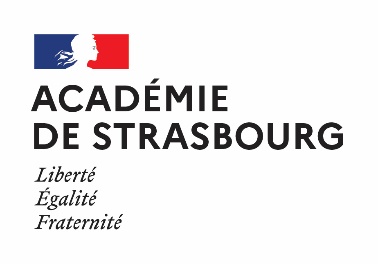 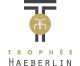 